УКРАЇНАЧЕРНІВЕЦЬКА ОБЛАСНА РАДАКОМУНАЛЬНИЙ ЗАКЛАД«ІНСТИТУТ ПІСЛЯДИПЛОМНОЇ ПЕДАГОГІЧНОЇ ОСВІТИЧЕРНІВЕЦЬКОЇ ОБЛАСТІ»вул. І. Франка, 20, м. Чернівці, 58000, тел/факс (0372) 52-73-36, Е-mail: cv_ipo@ukr.net  Код: ЄДРПОУ 02125697 18.05.2023 № 01-11/297    			            	На № ________від _______Керівникам органів управління освітою територіальних громад, директорам центрів професійного розвитку педагогічних працівників, керівникам  закладів загальної середньої освіти Про  проведення анкетування учителів  історії  з  питань  реформування шкільної  історичної  освіти  Відповідно  до  листа МОН України   № 4/1474-23 від 12.05.2023   та з метою врахування пропозицій і побажань вчителів щодо  удосконалення шкільної історичної освіти,  Робочою групою   МОН  України, яка працює над реформуванням шкільної історичної освіти,   розроблено анкетне опитування на тему: «Яких змін потребує шкільна  історична освіта?».  Опитування можна пройти за таким покликанням: https://forms.gle/nAmD7HnxNP9vi3Vx8Просимо  довести цю інформацію  до вказаної категорії  педагогічних працівників,  а вчителів  історії взяти участь у анкетуванні.В.о.  директора                                                            Наталія КУРИШВасиль  Федорак0736726603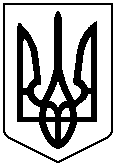 